2023 Cabo Verde Holidays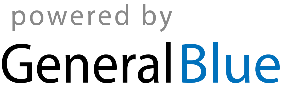 Cabo Verde 2023 CalendarCabo Verde 2023 CalendarCabo Verde 2023 CalendarCabo Verde 2023 CalendarCabo Verde 2023 CalendarCabo Verde 2023 CalendarCabo Verde 2023 CalendarCabo Verde 2023 CalendarCabo Verde 2023 CalendarCabo Verde 2023 CalendarCabo Verde 2023 CalendarCabo Verde 2023 CalendarCabo Verde 2023 CalendarCabo Verde 2023 CalendarCabo Verde 2023 CalendarCabo Verde 2023 CalendarCabo Verde 2023 CalendarCabo Verde 2023 CalendarCabo Verde 2023 CalendarCabo Verde 2023 CalendarCabo Verde 2023 CalendarCabo Verde 2023 CalendarCabo Verde 2023 CalendarJanuaryJanuaryJanuaryJanuaryJanuaryJanuaryJanuaryFebruaryFebruaryFebruaryFebruaryFebruaryFebruaryFebruaryMarchMarchMarchMarchMarchMarchMarchMoTuWeThFrSaSuMoTuWeThFrSaSuMoTuWeThFrSaSu112345123452345678678910111267891011129101112131415131415161718191314151617181916171819202122202122232425262021222324252623242526272829272827282930313031AprilAprilAprilAprilAprilAprilAprilMayMayMayMayMayMayMayJuneJuneJuneJuneJuneJuneJuneMoTuWeThFrSaSuMoTuWeThFrSaSuMoTuWeThFrSaSu12123456712343456789891011121314567891011101112131415161516171819202112131415161718171819202122232223242526272819202122232425242526272829302930312627282930JulyJulyJulyJulyJulyJulyJulyAugustAugustAugustAugustAugustAugustAugustSeptemberSeptemberSeptemberSeptemberSeptemberSeptemberSeptemberMoTuWeThFrSaSuMoTuWeThFrSaSuMoTuWeThFrSaSu1212345612334567897891011121345678910101112131415161415161718192011121314151617171819202122232122232425262718192021222324242526272829302829303125262728293031OctoberOctoberOctoberOctoberOctoberOctoberOctoberNovemberNovemberNovemberNovemberNovemberNovemberNovemberDecemberDecemberDecemberDecemberDecemberDecemberDecemberMoTuWeThFrSaSuMoTuWeThFrSaSuMoTuWeThFrSaSu1123451232345678678910111245678910910111213141513141516171819111213141516171617181920212220212223242526181920212223242324252627282927282930252627282930313031Jan 1	New Year’s DayJan 13	Democracy DayJan 20	Heroes’ DayFeb 21	Shrove TuesdayFeb 22	Ash WednesdayApr 7	Good FridayApr 9	Easter SundayMay 1	Labour DayJun 1	Children’s DayJul 5	Independence DayAug 15	AssumptionSep 12	National DayNov 1	All Saints’ DayDec 25	Christmas Day